ВО ВРЕМЯ РЕКОНСТРУКЦИИ11.06.2020г.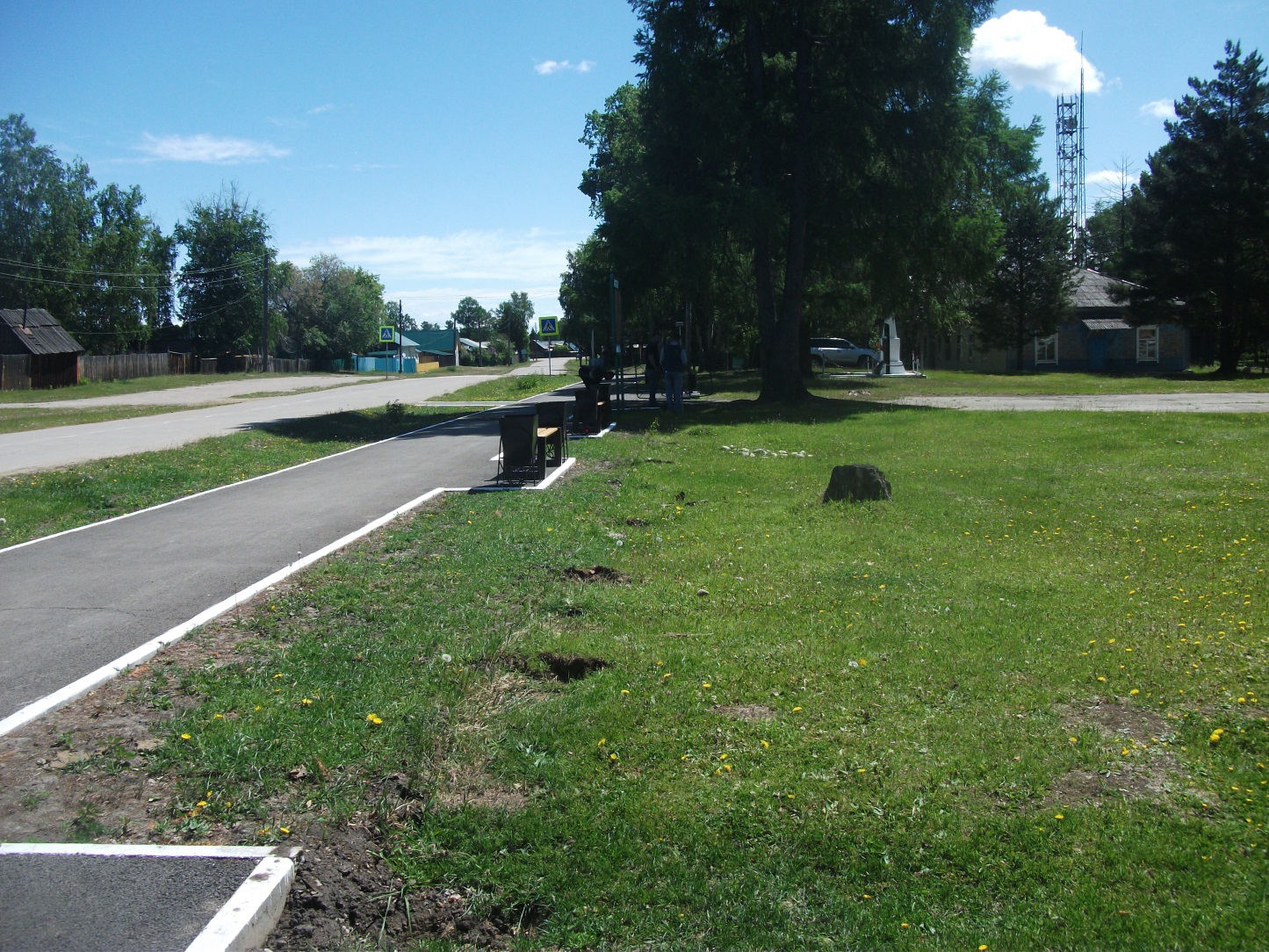 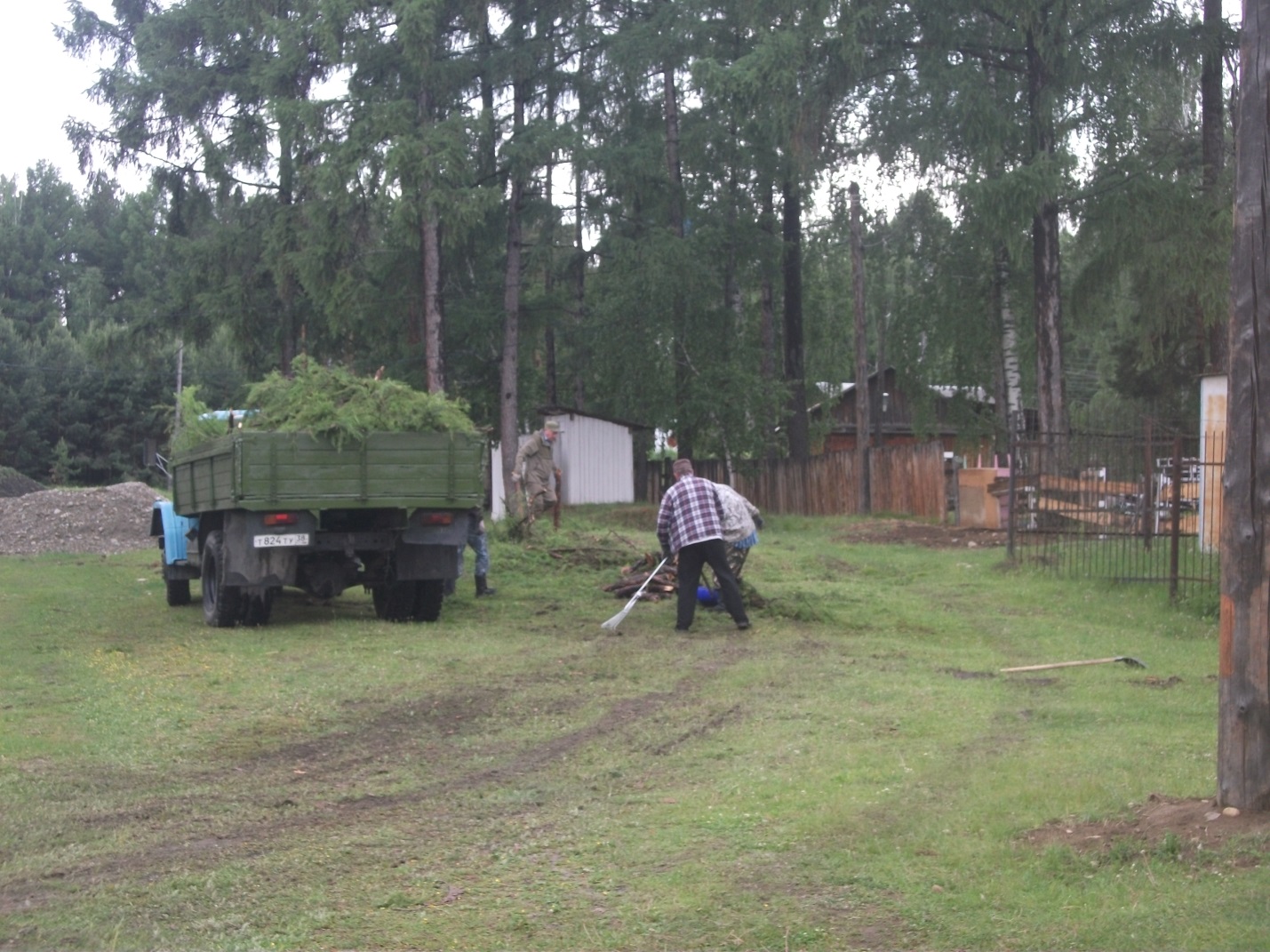 